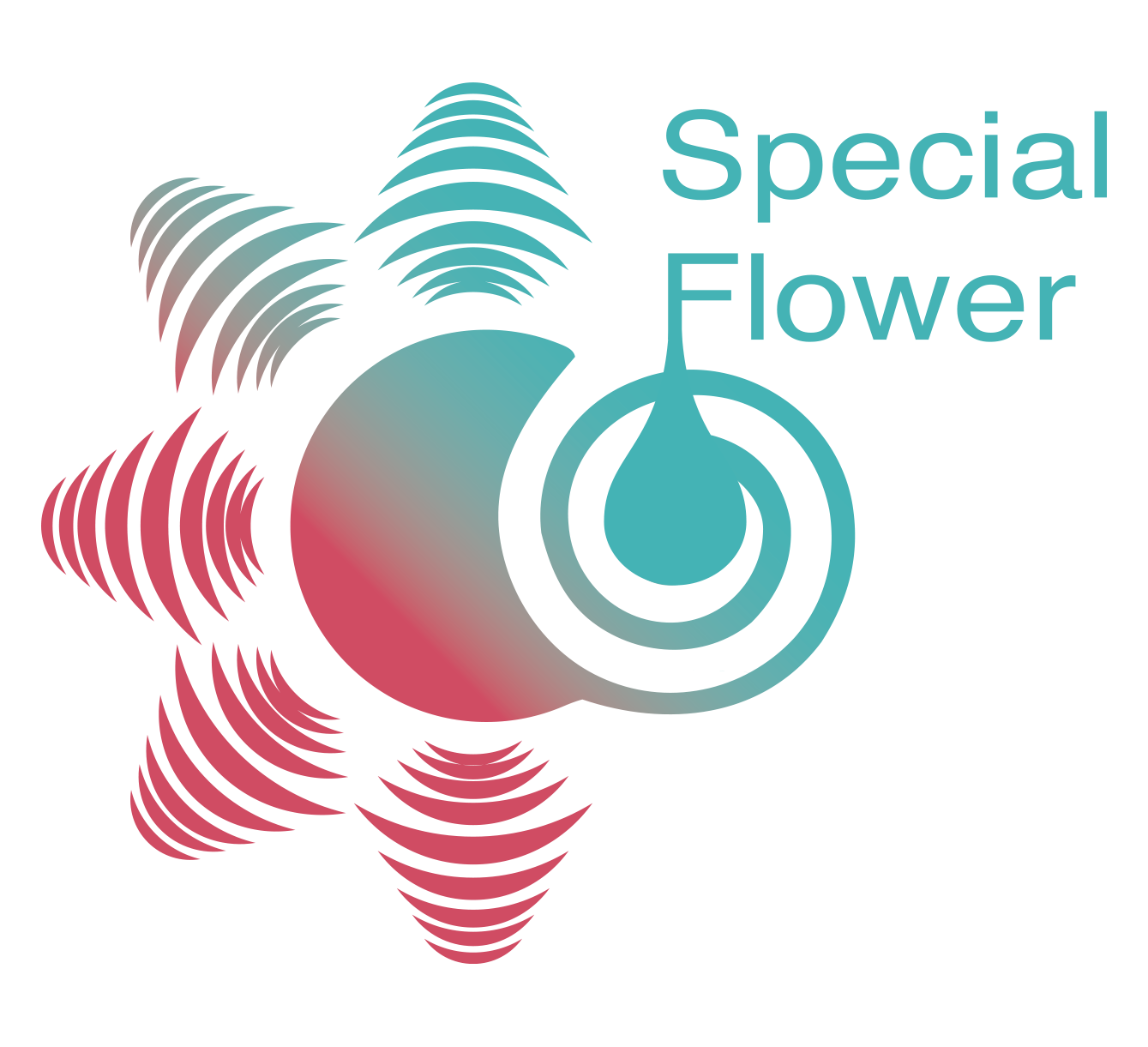 Special Flower デザインコンテスト募集要項Special Flower Companyは、お花の表面にイメージを印刷する技術を発明した、世界で唯一の植物印刷の専門社です。特許技術手法と伝統的技法を組み合わせて、極めて正確な印刷を保証しています。どのような内容も、植物表面への正確な再現をいたします。Special Flower Companyは、新しい試みの印刷のデザインを探求しております。植物に印刷するイメージのアイディアを公募いたします。基本事項　（印刷内容）1.		氏名・住所・連絡先をお知らせください。ご任意で、自己PRをご記載下さい。応募事項１（印刷内容）1.		印刷内容をお送り下さい。イラスト・文字・装飾など何でも構いません。(1) 郵送の場合は図柄や文字などを特定して、イラスト・写真・印刷物などの形式にてお送り下さい。(2) 電子応募の際には、contest@special-flower.comまで、データにてお送り下さい。応募事項２（印刷対象の植物）1.		印刷対象の植物を記載して下さい。花・葉・茎・果実など、印刷対象の植物を記載して下さい。その植物の品種もしくは柄などのご指定があれば、併せて記載して下さい。インターネットや書籍などに公表されている植物の画像などを添付していただく形式でも構いません。その際には、出典となるURLや書籍名を併せてご記入ください。応募事項３（どのように印刷するかの記載）1.		どのように印刷するかを記載して下さい。一例として、「花の縁に印刷する」、「花びら全体に印刷する」などが挙げられます。お問い合わせ先Special Flower Company 東京都西東京市北町5-1-11 問合せ先：sales@special-flower.com ©️Special Flower Company 2022.8.1（ホームページはこちらをクリック）Special Flower デザインコンテスト募集用紙基本事項　（ご応募者情報）氏名：住所：ご連絡先：自己紹介（任意）：応募事項１（印刷内容）応募事項２（印刷対象の植物）応募事項３（どのように印刷するかの記載）